Почвенные фрезы для горных пород Agri-World – серия FRP-15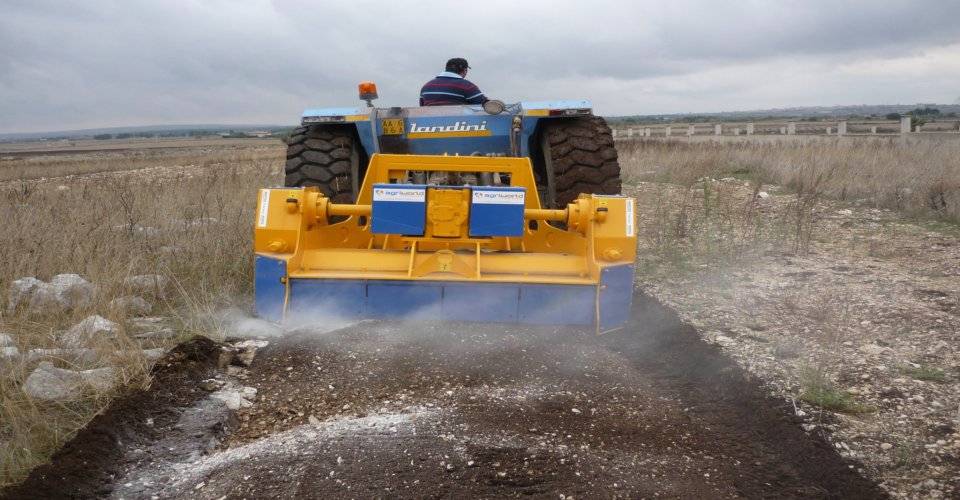 Технические характеристики:МоделиFPR-70.15; FPR-90.15; FPR-115.15; FPR-135.15; FPR-160.15; FPRD-160.15; FPRD-180.15; FPRD-200.15; FPRD-220.15Необходимая мощность, л.с.70-80; 80-90; 100-120; 110-130; 130-150; 160-180; 180-200; 220-240; 240-260рабочая ширина, мм700; 900; 1150; 1350; 1600; 1800; 2000; 2200Общая ширина, мм1150; 1350; 1600; 1800; 2050; 2500; 2700; 2900рабочая глубина, мм150ВОМ, об/мин540-750; 540-750; 540-750; 540-750; 540-750; 750-1000; 750-1000; 750-1000; 750-1000Вес, кг1100; 1400; 1700; 1850; 2600; 3100; 3500; 4000; 4500